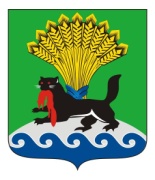 РОССИЙСКАЯ ФЕДЕРАЦИЯИРКУТСКАЯ ОБЛАСТЬИРКУТСКОЕ РАЙОННОЕ МУНИЦИПАЛЬНОЕ ОБРАЗОВАНИЕАДМИНИСТРАЦИЯПОСТАНОВЛЕНИЕот «17»_01_ 2020 г.					                                                                     № 18О реализации мероприятий перечня проектов народных инициатив в Иркутском районном муниципальном образовании в 2020 годуВ целях эффективной реализации в 2020 году мероприятий перечня проектов народных инициатив в Иркутском районном муниципальном образовании, одобренных решением Думы Иркутского районного муниципального образования от 12 декабря 2019 г. № 04-47/рд «Об одобрении мероприятий перечня проектов народных инициатив, планируемых к реализации на территории Иркутского района в 2020 году», в соответствии с Положением о предоставлении субсидий из областного бюджета местным бюджетам в целях софинансирования расходных обязательств муниципальных образований Иркутской области на реализацию мероприятий перечня проектов народных инициатив, утвержденным постановлением Правительства Иркутской области от 14 февраля 2019 г. № 108-пп «О предоставлении субсидий из областного бюджета местным бюджетам в целях софинансирования расходных обязательств муниципальных образований Иркутской области на реализацию мероприятий перечня проектов народных инициатив», руководствуясь ст. ст. 39, 45, 54 Устава Иркутского районного муниципального образования, администрация Иркутского районного муниципального образованияПОСТАНОВЛЯЕТ:1. Утвердить:1) перечень проектов народных инициатив в Иркутском районном муниципальном образовании на 2020 год, реализация которых будет осуществляться за счет средств бюджета Иркутского районного муниципального образования (далее – местный бюджет), в объеме 1 483 517 (один миллион четыреста восемьдесят три тысячи пятьсот семнадцать) рублей и субсидии из областного бюджета местному бюджету в целях софинансирования расходных обязательств муниципальных образований Иркутской области на реализацию мероприятий перечня проектов народных инициатив в Иркутском районном муниципальном образовании в 2020 году в объеме 15 000 000 (пятнадцать миллионов) рублей (приложение 1);2) Порядок организации работы по реализации мероприятий перечня проектов народных инициатив в Иркутском районном муниципальном образовании в 2020 году и расходования бюджетных средств на реализацию мероприятий перечня проектов народных инициатив в Иркутском районном муниципальном образовании в 2020 году (приложение 2).2. Комитету по финансам администрации Иркутского районного муниципального образования предусмотреть в местном бюджете финансирование расходов, связанных с реализацией мероприятий перечня проектов народных инициатив в Иркутском районном муниципальном образовании на 2020 год за счет средств местного и областного бюджетов.3. Установить предельный срок реализации мероприятий перечня проектов народных инициатив в Иркутском районном муниципальном образовании в 2020 году до 1 июля 2020 г.4. Разместить настоящее постановление в информационно-телекоммуникационной сети «Интернет» на официальном сайте Иркутского районного муниципального образования www.irkraion.ru.5. Контроль исполнения настоящего постановления возложить на первого заместителя Мэра района.Мэр района                                                                                               Л.П. ФроловПриложение 1Утвержден постановлением администрацииИркутского районногомуниципального образованияот 17.01.2020 № 18Перечень проектов народных инициатив в Иркутском районном муниципальном образовании на 2020 годПервый заместитель Мэра                                                              	            И. В. ЖукПриложение 2Утвержден постановлением администрацииИркутского районногомуниципального образованияот 17.01.2020 № 18Порядок организации работы по реализации мероприятий перечня проектов народных инициатив в Иркутском районном муниципальном образовании в 2020 году и расходования бюджетных средств на реализацию мероприятий перечня проектов народных инициатив в Иркутском районном муниципальном образовании в 2020 году1. Настоящий Порядок определяет сроки, направления деятельности и функции структурных подразделений и должностных лиц администрации, муниципальных учреждений Иркутского районного муниципального образования по реализации мероприятий перечня проектов народных инициатив в Иркутском районном муниципальном образовании в 2020 году (далее – Перечень, ИРМО), а также регулирует расходование бюджетных средств на эти цели в соответствии с Положением о предоставлении субсидий из областного бюджета местным бюджетам в целях софинансирования расходных обязательств муниципальных образований Иркутской области на реализацию мероприятий перечня проектов народных инициатив, утвержденным постановлением Правительства Иркутской области от 14 февраля 2019 г. № 108-пп (далее – Положение о субсидии).2. Администрация ИРМО в лице экономического управления администрации ИРМО (далее – Экономическое управление) (должностное лицо – начальник  Экономического управления) проводит организационную работу, необходимую для заключения с министерством экономического развития Иркутской области соглашения о предоставлении в 2020 году субсидии из областного бюджета бюджету ИРМО в целях софинансирования расходных обязательств на реализацию мероприятий Перечня (далее – Соглашение, Субсидия).3. Комитет по финансам администрации ИРМО (должностное лицо – Председатель Комитета по финансам) подготавливает выписку из сводной бюджетной росписи бюджета ИРМО, подтверждающую включение в состав расходов бюджета ИРМО бюджетных ассигнований на 2020 год на финансирование расходных обязательств по реализации мероприятий Перечня для предоставления ее Управлением образования администрации ИРМО (далее – Управление образования) (должностное лицо – начальник Управления образования) в соответствии с Соглашением в министерство экономического развития Иркутской области. 4. Управление образования, которому как главному распорядителю средств бюджета ИРМО доведены лимиты бюджетных обязательств для реализации мероприятий Перечня, в течение 10 (десяти) рабочих дней со дня заключения Соглашения:- формирует соответствующие заявки на закупку имущества по мероприятиям Перечня, включая техническое задание, обоснование начальной (максимальной) цены муниципального контракта, проект муниципального контракта, обеспечивают согласование указанных заявок с первым заместителем Мэра района;- формирует сведения, необходимые для проведения процедур определения поставщиков (подрядчиков, исполнителей) в соответствии с требованиями Федерального закона от 05 апреля 2013 г. № 44-ФЗ «О контрактной системе в сфере закупок товаров, работ, услуг для обеспечения государственных и муниципальных нужд», и передает полный пакет документов в муниципальное казенное учреждение ИРМО «Служба единого заказчика» (далее – Уполномоченное учреждение) (должностное лицо – директор Уполномоченного учреждения). 5. Уполномоченное учреждение обеспечивает проведение процедур по определению поставщиков (подрядчиков, исполнителей) в соответствии с требованиями Положения о порядке взаимодействия заказчиков Иркутского районного муниципального образования, осуществляющих закупки товаров, работ, услуг для муниципальных нужд Иркутского районного муниципального образования и нужд бюджетных учреждений Иркутского районного муниципального образования, с Уполномоченным учреждением по определению поставщиков (подрядчиков, исполнителей) при осуществлении закупок, утвержденного постановлением администрации ИРМО от 09 марта 2016 г. № 75 и Федеральным законом от 05 апреля 2013 г. № 44-ФЗ «О контрактной системе в сфере закупок товаров, работ, услуг для обеспечения государственных и муниципальных нужд».6. Управление образования по результатам проведения конкурентной закупки или осуществления закупки у единственного поставщика заключает муниципальные контракты в соответствии с Федеральным законом от 05 апреля 2013 г. № 44-ФЗ «О контрактной системе в сфере закупок товаров, работ, услуг для обеспечения государственных и муниципальных нужд».7. Исполнение мероприятий Перечня осуществляется в пределах лимитов бюджетных обязательств, доведенных образовательным организациям с соблюдением процедур, предусмотренных Федеральным законом от 05 апреля 2013 г. № 44-ФЗ «О контрактной системе в сфере закупок товаров, работ, услуг для обеспечения государственных и муниципальных нужд».8. Приемка поставленного имущества, предусмотренного муниципальным контрактом, договором, включая проведение экспертизы поставленного имущества, производится комиссией, состав которой утверждается распоряжением Управлением образования.9. В случае экономии денежных средств, образовавшейся в результате осуществления закупок имущества в рамках реализации мероприятий Перечня, Уполномоченное учреждение в течение 2 (двух) рабочих дней со дня образования такой экономии направляет информацию о сложившейся экономии первому заместителю Мэра района и в Управление образования.Перераспределение и использование полученной экономии осуществляется в соответствии с требованиями Положения о субсидии и настоящим Порядком.10. Управление образования совместно с Экономическим управлением в срок до 30 декабря 2020 г. обеспечивает размещение фотоматериалов о реализации мероприятий Перечня в информационно-телекоммуникационной сети «Интернет» на официальном сайте Иркутского района www.irkraion.ru.11. Управление образования в срок до 22 января 2021 г. обеспечивает подготовку отчетов, предусмотренных Соглашением, и представляет их в экономическое управление.12. Экономическое управление представляет отчеты, указанные в пункте 11 настоящего Порядка, в министерство экономического развития Иркутской области, в сроки, предусмотренные Соглашением.13. КУМИ в трехмесячный срок с момента приемки по результатам закупок имущества по мероприятиям Перечня, но не позднее 15 января 2021 г., в установленном порядке обеспечивает его передачу соответствующим образовательным организациям ИРМО. 14. Неиспользованный остаток субсидии подлежит возврату в областной бюджет в соответствии с законодательством Российской Федерации.Первый заместитель Мэра района						         И. В. Жук№ п/пНаименование мероприятияОбъемфинансирования  всего, руб.в том числе из:в том числе из:№ п/пНаименование мероприятияОбъемфинансирования  всего, руб.областного бюджета, руб.местного        бюджета, руб.1Оснащение спортивным оборудованием и инвентарем спортзалов образовательных организаций Иркутского районного муниципального образования2 400 000,002 183 999,93216 000,072Оснащение учебной мебелью образовательных организаций Иркутского районного муниципального образования3 402 000,003 095 819,90306 180,103Оснащение компьютерными классами образовательных организаций Иркутского районного муниципального образования6 424 000,005 845 839,82578 160,184Приобретение компьютеров в сборе для образовательных организаций Иркутского районного муниципального образования584 000,00531 439,9852 560,025Приобретение столового и холодильного оборудования для образовательных организаций Иркутского районного муниципального образования2 297 717,002 090 922,40206 794,606Приобретение столового инвентаря для образовательных организаций Иркутского районного муниципального образования827 000,00752 569,9874 430,027Приобретение кухонного инвентаря для образовательных организаций Иркутского районного муниципального образования548 800,00499 407,9949 392,01ИТОГОИТОГО16 483 517,0015 000 000,001 483 517,00